  1.  Check service information for the specified procedure to follow when inspecting 	     and/or replacing brake hoses and lines.  Describe the recommended procedures.		__________________________________________________________________		__________________________________________________________________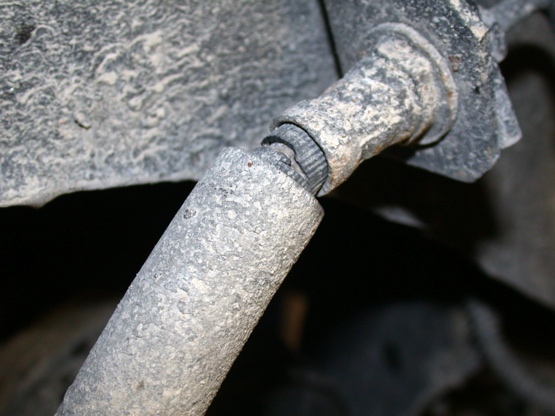   2.  Based on the inspection of the brake lines and hoses, 	     what is the needed action?		________________________________________		________________________________________		________________________________________		________________________________________  3.  Using the specified diameter of brake line, perform two brake line flaring procedures.		  Double flare				Instructor’s check ___________		  ISO (bubble) flare			Instructor’s check ___________  4.  Bend brake line as needed.			Instructor’s check ___________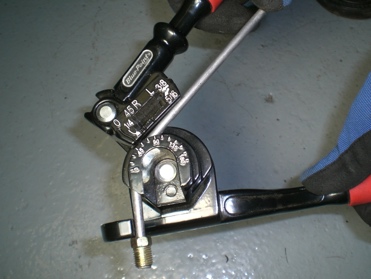 